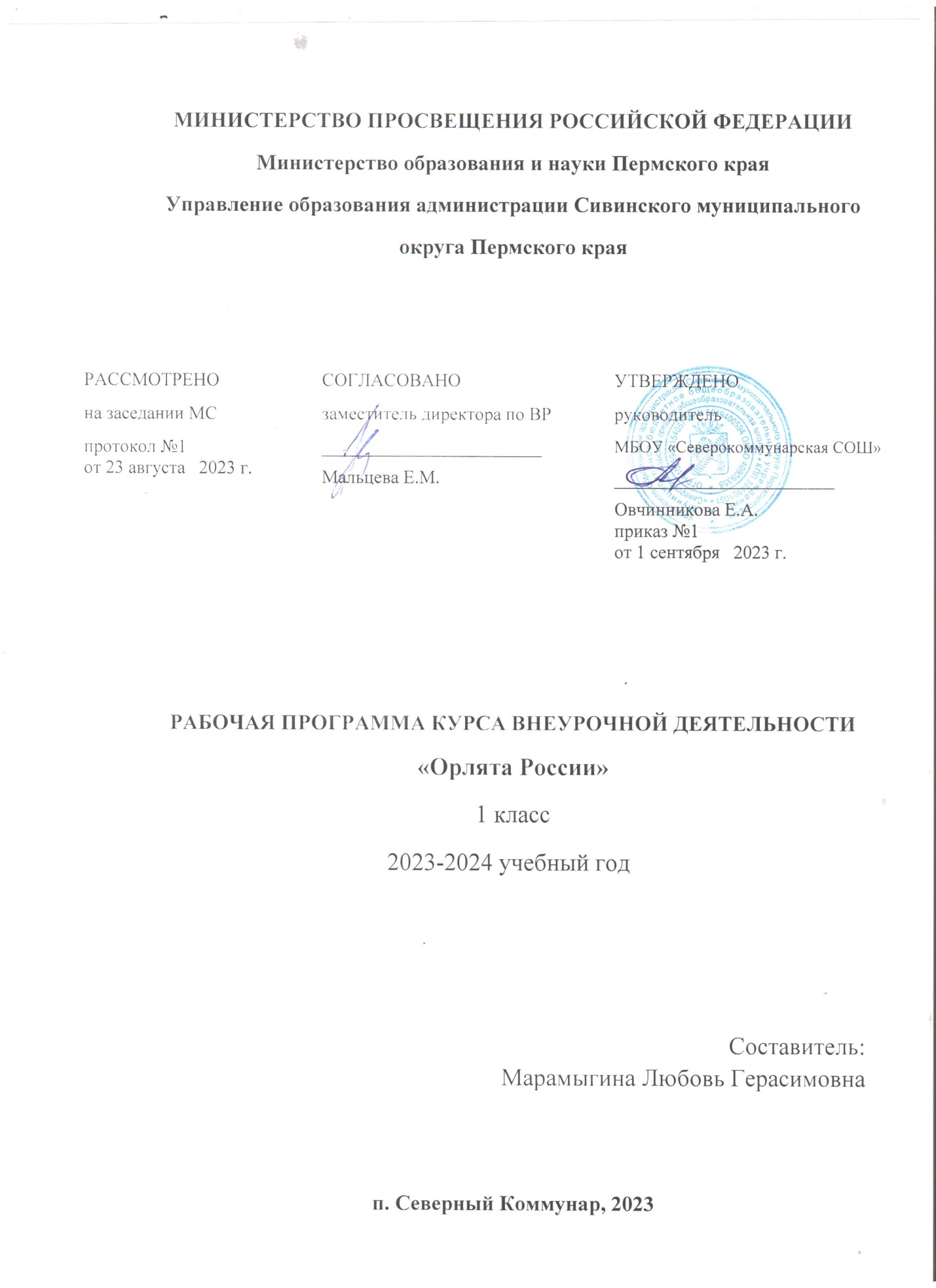 ПОЯСНИТЕЛЬНАЯ ЗАПИСКАДанная рабочая программа составлена для 1 класса в соответствии со следующими нормативными документами:Федеральным Законом от 29.12.2012 № 273-ФЗ «Об образовании в Российской Федерации»;Федеральным государственным образовательным стандартом начального общего образования, утвержденным приказом Минпросвещения от 31.05.2023 № 286;Порядком организации и осуществления образовательной деятельности по основным общеобразовательным программам – образовательным программам начального общего, основного общего и среднего общего образования, утвержденным приказом Минпросвещения от 22.03.2023 № 115;Приказом Министерства Просвещения РФ № 254 от 20.05.2020 «Об утверждении федерального перечня учебников, допущенных к использованию при реализации имеющих государственную аккредитацию образовательных программ начального общего, основного общего, среднего общего образования организациями, осуществляющими образовательную деятельность»;Приказом Министерства образования и науки РФ от 09.07.2016 № 699 «Об утверждении перечня организаций, осуществляющих выпуск учебных пособий, которые допускаются к использованию при реализации имеющих государственную аккредитацию образовательных программ начального общего, среднего общего, основного общего образования»;Письмом министерства просвещения Российской Федерации от 5 июля 2022 г. N ТВ-1290/03 «О направлении методических рекомендаций по организации внеурочной деятельности в рамках реализации основных общеобразовательных программ, в том числе в части проектной деятельности, разработанные в рамках реализации приоритетного в рамках реализации обновленных ФГОС».Примерная рабочая программа учебного курса «Орлята России» / авторы-составители Волкова Н.А., Китаева А.Ю., Сокольских А.А., Телешева О.Ю., Тимофеева И.П., Шатунова Т.И., Шевердина О.В., под общей редакцией Джеуса А.В., Сайфутдиновой Л.Р., Спириной Л.В. – Краснодар: Изд-во Новация, 2022г, учебно-методическим комплексом Программы развития социальной активности обучающихся начальных классов «Орлята России», разработанным ФГБОУ Всероссийским детским центром «Орленок».ОБЩАЯ ХАРАКТЕРИСТИКА курса внеурочной деятельности «оРЛЯТА рОССИИ»Разработана и начала своё осуществление Всероссийская Программа развития социальной активности обучающихся начальных классов «Орлята России» (далее – Программа, программа «Орлята России»). Внедрение программы «Орлята России» в практику общеобразовательных школ Российской Федерации позволяет решать одну из главных задач государственной политики в сфере образования – сохранение и развитие единого образовательного пространства России.Рабочая программа по учебному курсу «Орлята России» в начальной школе для 1- 4 классов составлена на основании федерального государственного образовательного стандарта начального общего образования, с учетом учебно-методическим комплексом Программы развития социальной активности обучающихся начальных классов «Орлята России», разработанным ФГБОУ Всероссийским детским центром «Орленок» (авторы составители Волкова Н.А., Китаева А.Ю., Сокольских А.А., Телешева О.Ю., Тимофеева И.П., Шатунова Т.И., Шевердина О.В., под общей редакцией Джеуса А.В., Сайфутдиновой Л.Р., Спириной Л.В. – Краснодар: Изд-во Новация, 2022г.) и с учетом программы воспитания и основываются на российских базовых национальных ценностях.ЦЕЛИ ИЗУЧЕНИЯ курса внеурочной деятельности- формирование у ребёнка младшего школьного возраста социально-ценностных знаний, отношений и опыта позитивного преобразования социального мира на основе российских базовых национальных ценностей, накопленных предыдущими поколениями, воспитание культуры общения, воспитание любви к своему ОЗадачи изучения курса внеурочной деятельности «Орлята России»:1. Воспитывать любовь и уважение к своей семье, своему народу, малой Родине, общности граждан нашей страны, России.2. Воспитывать уважение к духовно-нравственной культуре своей семьи, своего народа, семейным ценностям с учётом национальной, религиозной принадлежности. 3. Формировать лидерские качества и умение работать в команде.4. Развивать творческие способности и эстетический вкус. 5. Воспитывать ценностное отношение к здоровому образу жизни, прививать интерес к физической культуре. 6. Воспитывать уважение к труду, людям труда. Формировать значимость и потребность в безвозмездной деятельности ради других людей. 7. Содействовать воспитанию экологической культуры и ответственного отношения к окружающему миру. 8. Формировать ценностное отношение к знаниям через интеллектуальную, поисковую и исследовательскую деятельностьВоспитательный потенциал курса внеурочной деятельности реализуется через:- вовлечение школьников в интересную и полезную для них деятельность, которая предоставит им возможность самореализоваться в ней, приобрести социально значимые знания, развить в себе важные для своего личностного развития социально значимые отношения, получить опыт участия в социально значимых делах;- формирование в кружках, секциях, клубах, студиях и т.п. детско-взрослых общностей, которые могли бы объединять детей и педагогов общими позитивными эмоциями и доверительными отношениями друг к другу;- создание в детских объединениях традиций, задающих их членам определенные социально значимые формы поведения;- поддержку в детских объединениях школьников с ярко выраженной лидерской позицией и установкой на сохранение и поддержание накопленных социально значимых традиций; - поощрение педагогами детских инициатив и детского самоуправления.МЕСТО курса внеурочной деятельности «Орлята России» В УЧЕБНОМ ПЛАНЕНастоящая рабочая программа является составной частью основной образовательной программы начального общего образования МБОУ «Северокоммунарская СОШ». В соответствии с учебным планом внеурочной деятельности  школы МБОУ «Северокоммунарская СОШ» общее количество времени на 2023-2024 учебный год составляет 18 часов. Цифровые образовательные ресурсы и ресурсы сети Интернетhttps://РДШ.РФ/competition/2686СОДЕРЖАНИЕ УЧЕБНОГО курсаВ основу курса внеурочной деятельности положен системно-деятельностный подход, позволяющий за период освоения ребёнком образовательных треков (траекторий социально – коммуникационного развития) осуществить качественный переход от «социальной активности» к «социальной позиции» и «гражданской идентичности». Важно, что в названии программы заключён сущностный нравственный идеал «Орлёнок России».Структура построения курса предлагает богатые возможности для проявления творческой энергии каждого ребёнка, для развития его инициативы, для формирования активной позиции юных граждан страны. В структуре заложено понимание особенностей психологического развития младшего школьника и условия для формирования самостоятельной личности будущего подростка. Учтено соотнесение построения учебных четвертей и распределение нагрузки в них. Цикличность курса, где даётся возможность вернуться к ранее пройденным трекам, позволяет ребёнку, опираясь на полученный опыт, проанализировать свои действия, сделать вывод и попробовать применить этот опыт в своей жизни.Курс внеурочной деятельности представляет комплекс из 9-и занятий по 7-ми трекам.1. Трек «Орлёнок – Лидер» Ценности, значимые качества трека: дружба, команда.В процессе реализации данного трека дети приобретают опыт совместной деятельности, что является необходимым в начале учебного года. Педагог может увидеть уровень сплочённости классного коллектива, сформировать детские микрогруппы для приобретения и осуществления опыта совместной деятельности и чередования творческих поручений.2. Трек «Орлёнок – Эрудит» Ценности, значимые качества трека: познание. 	Трек «Орлёнок – Эрудит» занимает первый месяц второй четверти, которая отличается наличием различных олимпиад, интеллектуальных конкурсов, конференций и т.п.– в этот период дети знакомятся с разными способами получения информации, что необходимо для их успешной деятельности, в том числе познавательной. Именно в этот период учебного года у детей отмечается высокая мотивация и интерес к учёбе.3. Трек «Орлёнок – Мастер» Ценности, значимые качества трека: познание В рамках данного трека дети знакомятся с пониманием того, что можно быть мастерами в разных сферах деятельности, в разных профессиях. Сроки реализации трека«Орлёнок-Мастер» поделены на два временных промежутка: во время первой части трека дети готовят новогодний спектакль, концерт или представление, вторая часть трека определена для знакомства с лучшими мастерами своего дела. 4. Трек «Орлёнок – Доброволец» Ценности, значимые качества трека: милосердие, доброта, забота.Тематика данного трека актуальна круглый год. Проведение трека в данный временной период можно рассматривать, как эмоциональный пик всей Программы. Это создаст и поддержит общее настроение добра, взаимопонимания, удовлетворённости не только в рамках трека, но и в обычной жизнедеятельности детей. Учитель может обращатьсяк имеющемуся социальному опыту детей в любое время учебного года.5. Трек «Орлёнок – Спортсмен» Ценности, значимые качества трека: здоровый образ жизни. Время для реализации этого трека обусловлено необходимостью усилить двигательную активность детей, так как к середине учебного года накапливается определённая физическая и эмоциональная усталость от учебной нагрузки. Дополнительные физкультурно-оздоровительные мероприятия в том числе позволят снизить заболеваемость детей, что актуально в зимний период.6. Трек «Орлёнок – Эколог» Ценности, значимые качества трека: природа, Родина.Погодные условия в момент реализации трека «Орлёнок – Эколог» позволяют проводить мероприятия за пределами здания школы с выходом на природу. Есть возможность использования природных материалов при изготовлении поделок, проведения акций спосадками деревьев, уборке мусора в рамках экологического субботника.7. Трек «Орлёнок – Хранитель исторической памяти» Ценности, значимые качества трека: семья, Родина.Данный трек является логическим завершением годового цикла Программы. В рамках трека происходит ценностно-ориентированная деятельность по осмыслению личностного отношения к семье, Родине, к своему окружению и к себе лично. Ребёнок должен открыть для себя и принять значимость сохранения традиций, истории и культуры своего родного края.Основная смысловая нагрузка трека:Я – хранитель традиций своей семьи.Мы (класс) – хранители своих достижений.Я/Мы – хранители исторической памяти своей страны.ПЛАНИРУЕМЫЕ РЕЗУЛЬТАТЫ ОСВОЕНИЯ курса внеурочной деятельности «Орлята России»Целевые ориентиры результатов участия и освоения младшими школьниками содержания учебно-методического комплекса программы «Орлята России» определены в соответствии с ФГОС, основными направлениями воспитания, зафиксированными в Примерной рабочей программе воспитания и основываются на российских базовых национальных ценностях. По итогам участия в программе «Орлята России в течение учебного года» младший школьник: - понимает важность социально-значимых ценностей Программы (понимает сопричастность к истории родного края, своей Родины — России, Российского государства; осознаёт принадлежность к своему народу и общности граждан России; понимает значение государственных символов; уважает духовно- нравственную культуру своей семьи, народа; понимает ценность человеческой жизни, ценность родного языка, русского языка; сознаёт и принимает свою половую принадлежность, соответствующие ей психофизические и поведенческие особенности с учётом возраста; ориентирован на физическое развитие с учётом возможностей здоровья, занятия физкультурой и спортом; сознаёт ценность труда в жизни человека, семьи, общества; понимает ценность природы, зависимость жизни людей от природы, влияние людей на природу, окружающую среду); - применяет в жизни позитивный опыт, полученный в результате участия в различных видах внеурочной деятельности (принимает участие в жизни класса, общеобразовательной организации в доступной по возрасту социально значимой деятельности; умеет оценивать поступки с позиции их соответствия нравственным нормам, осознаёт ответственность за свои поступки; проявляет стремление к самовыражению в разных видах художественной деятельности, искусстве; владеет основными навыками личной и общественной гигиены, безопасного поведения в быту, природе, обществе; проявляет интерес к разным профессиям; участвует в различных видах доступного по возрасту труда, трудовой деятельности; проявляет любовь и бережное отношение к природе, неприятие действий, приносящих вред природе, особенно живым существам; имеет первоначальные навыки наблюдений, систематизации и осмысления опыта в естественнонаучной и гуманитарной областях знаний); - демонстрирует социально-значимую активность в социуме (демонстрирует уважение к государственной символике России, своего региона, местам почитания героев и защитников Отечества); первоначальные навыки общения с людьми разных народов, вероисповеданий; во взаимодействии с окружающими доброжелателен, проявляет сопереживание, готовность оказывать помощь, выражает неприятие поведения, причиняющего физический и моральный вред другим людям, уважает старших; бережно относится к физическому здоровью, соблюдает основные правила здорового и безопасного для себя и других людей образа жизни, в том числе в информационной среде, проявляет интерес к чтению; проявляет уважение к труду, людям труда, демонстрирует бережное отношение к результатам труда; придерживается в своей деятельности экологических норм; выражает познавательные интересы, активность, любознательность и самостоятельность в познании, демонстрирует в деятельности и повседневном общении интерес и уважение к научным знаниям, науке).ЛИЧНОСТНЫЕ РЕЗУЛЬТАТЫ1. Формирование у детей мотивации к обучению, о помощи им в самоорганизации и саморазвитии. 2. Развитие познавательных навыков учащихся, умений самостоятельно конструировать свои знания, ориентироваться в информационном пространстве, развитие критического и творческого мышления. 3. Формирование коммуникативных навыков (выполнение различных ролей в группе – лидера, исполнителя, критика)МЕТАПРЕДМЕТНЫЕ РЕЗУЛЬТАТЫ1. Учитывать выделенные учителем ориентиры действия в новом учебном материале в сотрудничестве с учителем. 2. Планировать свое действие в соответствии с поставленной задачей и условиями её реализации, в том числе во внутреннем плане. 3. Осуществлять итоговый и пошаговый контроль по результату. 4. Проявлять познавательную инициативу в учебном сотрудничестве. 5. Преобразовывать практическую задачу в познавательную.КРИТЕРИИ И ФОРМЫ ОЦЕНИВАНИЯ ОБРАЗОВАТЕЛЬНЫХ ДОСТИЖЕНИЙ УЧАЩИХСЯВ основу критериев оценки внеурочной деятельности обучающихся положены объективность и единый подход. Контроль и оценка умений и навыков осуществляется при достижении базового уровня (выпускник овладел опорной системой знаний на уровне осознанного овладения учебными действиями). Контроль умений и навыков проводится в конце года. В качестве итоговой работы учащиеся должны предоставить индивидуальный проект. Тематическое планирование Поурочно-тематическое планирование№
п/пНаименование разделов и тем программыКоличество часовФорма проведения занятия Электронные (цифровые) образовательные ресурсыРаздел 1. Вводное занятиеРаздел 1. Вводное занятиеРаздел 1. Вводное занятиеРаздел 1. Вводное занятие1.1.Старт программы1Беседа 1.2Интеллектуально- познавательные игры1Игра1.3Подвижные игры1ИграИтого по разделуИтого по разделу33Раздел 2. Орленок ЛидерРаздел 2. Орленок ЛидерРаздел 2. Орленок ЛидерРаздел 2. Орленок Лидер2.1Лидер – это…1Беседа 2.2Я могу быть лидером1Игра 2.3Как стать лидером?1Игра2.4С командой действовать готов1ИграИтого по разделуИтого по разделу44Раздел 3. Орлёнок – ЭрудитРаздел 3. Орлёнок – ЭрудитРаздел 3. Орлёнок – ЭрудитРаздел 3. Орлёнок – Эрудит3.1Кто такой эрудит?1Беседа3.2Я – эрудит, а это значит…1Беседа3.3Могу быть изобретателем1 Игра 3.4Встреча с эрудитом «Хотим всё знать». Итоги трека «На старте новых открытий»1БеседаИтого по разделуИтого по разделу44Раздел 4. Орлёнок – МастерРаздел 4. Орлёнок – МастерРаздел 4. Орлёнок – МастерРаздел 4. Орлёнок – Мастер4.1Мастер – это…1 Беседа4.2Мастерами славится Россия1Беседа4.3От идеи – к делу!1Беседа4.4«Путь в мастерство» – подводим итоги1ИграИтого по разделуИтого по разделу44Раздел 5. Орлёнок – ДоброволецРаздел 5. Орлёнок – ДоброволецРаздел 5. Орлёнок – ДоброволецРаздел 5. Орлёнок – Доброволец5.1Добровольцем будь всегда1Беседа5.2КТД «Коробка храбрости»1Игра5.3КТД «Братья наши меньшие»1Беседа5.4«Портрет добровольца» - итоги трека1ИграИтого по разделуИтого по разделуРаздел 6. Орлёнок – СпортсменРаздел 6. Орлёнок – СпортсменРаздел 6. Орлёнок – СпортсменРаздел 6. Орлёнок – Спортсмен6.1Сто затей для всех друзей1Игра6.2Спортивная игра  «У рекордов наши имена»1Игра6.3Быстрее! Выше! Сильнее!1Игра6.4«Азбука здоровья» - итоги трека1БеседаИтого по разделу Итого по разделу 44Раздел 7. Орлёнок – ЭкологРаздел 7. Орлёнок – ЭкологРаздел 7. Орлёнок – ЭкологРаздел 7. Орлёнок – Эколог7.1Экология Мой след на планете1Беседа7.2Каким должен быть настоящий эколог? Что должен знать и уметь эколог?1Игра7.3Экология на практике1Беседа7.4«Шагая в будущее – помни о планете» - итоги трека1БеседаИтого по разделуИтого по разделу44Раздел 8. Орлёнок – Хранитель исторической памятиРаздел 8. Орлёнок – Хранитель исторической памятиРаздел 8. Орлёнок – Хранитель исторической памятиРаздел 8. Орлёнок – Хранитель исторической памяти6.1Орлёнок – Хранитель исторической памяти1Беседа6.2Хранитель семейных традиций1Беседа6.3Кодекс «Орлёнка – Хранителя»1Беседа6.4«Я – хранитель, мы – хранители» - итоги трека1БеседаИтого по разделу Итого по разделу 44Раздел 9. Орлёнок – Подведение итоговРаздел 9. Орлёнок – Подведение итоговРаздел 9. Орлёнок – Подведение итоговРаздел 9. Орлёнок – Подведение итогов9.1Подведение итогов участия в программе в текущем учебном году1Беседа9.2Интеллектуально-познавательные  игры1Беседа9.3Вручение сертификатов участие1БеседаИтого по разделу Итого по разделу 33№ТемаКол-вочасовФорма проведения занятияВстреча с игрой. Интеллектуально-познавательные  игры.1БеседаЛидер – это… Я могу бть лидером.1ИграС командой действовать готов.1ИграКто такой эрудит? Я – эрудит, а это значит…1БеседаМогу быть изобретателем.1ИграВстреча с эрудитом «Хотим всё знать». Итоги трека «На старте новых открытий».1ИграМастер – это… Мастерами славится Россия.1ИгратьОт идеи к делу. «Путь в мастерство» – подводим итоги.1БеседаДобровольцем будь всегда.1ИграКТД «Коробка храбрости».1БеседаКТД «Братья наши меньшие».1БеседаСто затей для всех друзей.1Беседа«Азбука здоровья» - итоги трека. Спортивная игра  «У рекордов наши имена». Быстрее! Выше! Сильнее!1ИграЭкология Мой след на планете.1БеседаКаким должен быть настоящий эколог? Что должен знать и уметь эколог?1ИграОрлёнок – Хранитель исторической памяти.1ИграХранитель семейных традиций.1ИграПодведение итогов участия в программе в текущем учебном году1Игра